…” Examina atentamente tus problemas.No permitas que te lleven a darte por vencido.Hazte amigo de ellos y di: no te tengo miedo.Aprenderé de vosotros. Siente como van perdiendo tu poder sobre ti y permíteles que te enseñen algunas lecciones.” …. ( Donna Fargo)Las extraño, extraño nuestro cansancio de martes en la tarde, nuestras largas charlas y debates tratando de salvar el mundo. Espero estén cuidándose mucho y deseando con FE que esto acabe pronto.Martes 21 de abril, 1:00 pmCONSIGNAR EN EL CUADERNOAGENDA:DESEMPEÑOS SEGUNDO PERIODO:Preveo las consecuencias, a corto y largo plazo, de mis acciones y evito aquellas que pueden causarme sufrimiento o hacérselo a otras personas, cercanas o lejanas.Analizo críticamente mi participación en situaciones en las que se vulneran o respetan los derechos e identifico cómo dicha participación contribuye a mejorar o empeorar la situación en la familia y el colegio.Reflexiono en las consecuencias que genera la drogadicción.Describo comportamientos a nivel de familia y en otros espacios a tener en cuenta en las relaciones.Valoro la familia como célula fundamental en la sociedad que genera vida y amor.TEMAS:El arte de saber escucharDeberes morales del hombreEl buen trato: Con la familia, compañeras, profesores y demás personas.Las drogas-adicciones (Proyecto de  Drogadicción y sustancias psicoactivas)Buen comportamiento :Casa, templo, supermercadoFamilia: deberes y derechosREALIZAR EL DIBUJO DEL PERIODOFamilia: deberes y derechos: Escribe en tu cuaderno cinco deberes y cinco derechos que tienes como hija.ENVIAR POR EL CORREO  LAS FOTICOS DEL CUADERNO. DIOS ME LAS BENDIGALAS QUIERO MUCHO.COLEGIO EMILIA RIQUELMEACTIVIDADES VIRTUALESCOLEGIO EMILIA RIQUELMEACTIVIDADES VIRTUALESCOLEGIO EMILIA RIQUELMEACTIVIDADES VIRTUALESCOLEGIO EMILIA RIQUELMEACTIVIDADES VIRTUALES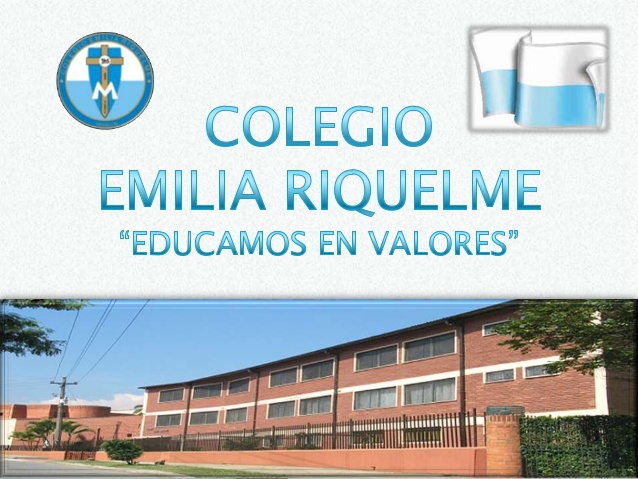 Fecha:Martes 21 De abril.Nombre: Grado: 9NOÁrea: Urbanidad